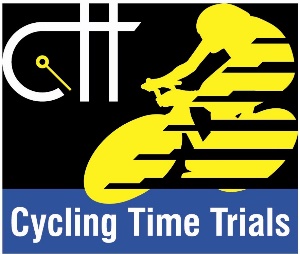 NOTICE of proposed CYCLING TIME TRIAL	(Section 31 ROAD TRAFFIC ACT 1988)Cycle Racing on Highways Regulations 1960 (S.I. 1960, No. 250)To all Chief Officers of Police concerned, formal notice is hereby given of a proposed time trial.Name of promoting club: 		Name of promoting club: 		Name of promoting club: 		Name of promoting club: 		Name of promoting club: 		Name of promoting club: 		Name of promoting club: 		Name of promoting club: 		Name of promoting club: 		Name of promoting club: 		Name of promoting secretary:	Name of promoting secretary:	Name of promoting secretary:	Name of promoting secretary:	Name of promoting secretary:	Name of promoting secretary:	Name of promoting secretary:	Name of promoting secretary:	Name of promoting secretary:	Name of promoting secretary:	Address:         Address:         Address:         Address:         Address:         Address:         Address:         Address:         Address:         Address:         Telephone numbers:  (Daytime) (Daytime) (Evening) (Evening) (Evening) (Evening) (Evening) (Mobile) 
   On Day(Mobile) 
   On DayEmail:  Email:  Email:  Email:  Email:  Email:  Email:  Email:  Email:  Email:  DETAILS OF EVENTDETAILS OF EVENTDETAILS OF EVENTDETAILS OF EVENTDETAILS OF EVENTDETAILS OF EVENTDETAILS OF EVENTDETAILS OF EVENTDETAILS OF EVENTDETAILS OF EVENTDate of event:	Date of event:	Distance of event:	Distance of event:	Distance of event:	Distance of event:	Distance of event:	Distance of event:	Distance of event:	Distance of event:	Time of start:	Time of start:	Estimated time of finish of event:   	 Estimated time of finish of event:   	 Estimated time of finish of event:   	 Estimated time of finish of event:   	 Estimated time of finish of event:   	 Estimated time of finish of event:   	 Estimated time of finish of event:   	 Estimated time of finish of event:   	 Precise description of course including position of the start and finish points(Please Note: M.O.T. route numbers should be given where practicable)Precise description of course including position of the start and finish points(Please Note: M.O.T. route numbers should be given where practicable)Precise description of course including position of the start and finish points(Please Note: M.O.T. route numbers should be given where practicable)Precise description of course including position of the start and finish points(Please Note: M.O.T. route numbers should be given where practicable)Precise description of course including position of the start and finish points(Please Note: M.O.T. route numbers should be given where practicable)Precise description of course including position of the start and finish points(Please Note: M.O.T. route numbers should be given where practicable)Precise description of course including position of the start and finish points(Please Note: M.O.T. route numbers should be given where practicable)Course numberCourse numberEstimated number of competitors:      Estimated number of competitors:      Estimated number of competitors:      Estimated number of competitors:      Max. number of competitors allowed:      Max. number of competitors allowed:      Max. number of competitors allowed:      Max. number of competitors allowed:      Max. number of competitors allowed:      Max. number of competitors allowed:      The names of officials or officials of the promoting club will be stationed at:The names of officials or officials of the promoting club will be stationed at:The names of officials or officials of the promoting club will be stationed at:The names of officials or officials of the promoting club will be stationed at:The names of officials or officials of the promoting club will be stationed at:The names of officials or officials of the promoting club will be stationed at:The names of officials or officials of the promoting club will be stationed at:The names of officials or officials of the promoting club will be stationed at:The names of officials or officials of the promoting club will be stationed at:The names of officials or officials of the promoting club will be stationed at:(a) The start           (a) The start           (a) The start           (a) The start           (a) The start           (b) The finish:      (b) The finish:      (b) The finish:      (b) The finish:      (b) The finish:      Marshals will be placed along the course at: Marshals will be placed along the course at: Marshals will be placed along the course at: Marshals will be placed along the course at: Marshals will be placed along the course at: Marshals will be placed along the course at: Marshals will be placed along the course at: Marshals will be placed along the course at: Marshals will be placed along the course at: Marshals will be placed along the course at: I hereby certify that my club is a member of Cycling Time Trials and that the above mentioned time trial will be promoted for and on behalf of Cycling Time Trials under its rules and regulations.I hereby certify that my club is a member of Cycling Time Trials and that the above mentioned time trial will be promoted for and on behalf of Cycling Time Trials under its rules and regulations.I hereby certify that my club is a member of Cycling Time Trials and that the above mentioned time trial will be promoted for and on behalf of Cycling Time Trials under its rules and regulations.I hereby certify that my club is a member of Cycling Time Trials and that the above mentioned time trial will be promoted for and on behalf of Cycling Time Trials under its rules and regulations.I hereby certify that my club is a member of Cycling Time Trials and that the above mentioned time trial will be promoted for and on behalf of Cycling Time Trials under its rules and regulations.I hereby certify that my club is a member of Cycling Time Trials and that the above mentioned time trial will be promoted for and on behalf of Cycling Time Trials under its rules and regulations.I hereby certify that my club is a member of Cycling Time Trials and that the above mentioned time trial will be promoted for and on behalf of Cycling Time Trials under its rules and regulations.I hereby certify that my club is a member of Cycling Time Trials and that the above mentioned time trial will be promoted for and on behalf of Cycling Time Trials under its rules and regulations.I hereby certify that my club is a member of Cycling Time Trials and that the above mentioned time trial will be promoted for and on behalf of Cycling Time Trials under its rules and regulations.I hereby certify that my club is a member of Cycling Time Trials and that the above mentioned time trial will be promoted for and on behalf of Cycling Time Trials under its rules and regulations.Signature of promoting secretary: Signature of promoting secretary: Signature of promoting secretary: Signature of promoting secretary: Signature of promoting secretary: Signature of promoting secretary: Date: Date: Date: Date: NOTE TO PROMOTING SECRETARY:After completion by the promoter this form must be lodged with each appropriate Chief Officer of Police within whose area any portion of the route traverses, not less than 28 days before the date of the event. However Cycling Time Trials’ regulations provide that a copy of the form should be sent to the secretary of each district council in whose area the event passes to arrive not less than 42 days before the date of the event. It is recommended that the Notice should be sent to the Chief Officer of Police at this time rather than immediately prior to the expiry of the statutory 28 days.NOTE TO PROMOTING SECRETARY:After completion by the promoter this form must be lodged with each appropriate Chief Officer of Police within whose area any portion of the route traverses, not less than 28 days before the date of the event. However Cycling Time Trials’ regulations provide that a copy of the form should be sent to the secretary of each district council in whose area the event passes to arrive not less than 42 days before the date of the event. It is recommended that the Notice should be sent to the Chief Officer of Police at this time rather than immediately prior to the expiry of the statutory 28 days.NOTE TO PROMOTING SECRETARY:After completion by the promoter this form must be lodged with each appropriate Chief Officer of Police within whose area any portion of the route traverses, not less than 28 days before the date of the event. However Cycling Time Trials’ regulations provide that a copy of the form should be sent to the secretary of each district council in whose area the event passes to arrive not less than 42 days before the date of the event. It is recommended that the Notice should be sent to the Chief Officer of Police at this time rather than immediately prior to the expiry of the statutory 28 days.NOTE TO PROMOTING SECRETARY:After completion by the promoter this form must be lodged with each appropriate Chief Officer of Police within whose area any portion of the route traverses, not less than 28 days before the date of the event. However Cycling Time Trials’ regulations provide that a copy of the form should be sent to the secretary of each district council in whose area the event passes to arrive not less than 42 days before the date of the event. It is recommended that the Notice should be sent to the Chief Officer of Police at this time rather than immediately prior to the expiry of the statutory 28 days.NOTE TO PROMOTING SECRETARY:After completion by the promoter this form must be lodged with each appropriate Chief Officer of Police within whose area any portion of the route traverses, not less than 28 days before the date of the event. However Cycling Time Trials’ regulations provide that a copy of the form should be sent to the secretary of each district council in whose area the event passes to arrive not less than 42 days before the date of the event. It is recommended that the Notice should be sent to the Chief Officer of Police at this time rather than immediately prior to the expiry of the statutory 28 days.NOTE TO PROMOTING SECRETARY:After completion by the promoter this form must be lodged with each appropriate Chief Officer of Police within whose area any portion of the route traverses, not less than 28 days before the date of the event. However Cycling Time Trials’ regulations provide that a copy of the form should be sent to the secretary of each district council in whose area the event passes to arrive not less than 42 days before the date of the event. It is recommended that the Notice should be sent to the Chief Officer of Police at this time rather than immediately prior to the expiry of the statutory 28 days.NOTE TO PROMOTING SECRETARY:After completion by the promoter this form must be lodged with each appropriate Chief Officer of Police within whose area any portion of the route traverses, not less than 28 days before the date of the event. However Cycling Time Trials’ regulations provide that a copy of the form should be sent to the secretary of each district council in whose area the event passes to arrive not less than 42 days before the date of the event. It is recommended that the Notice should be sent to the Chief Officer of Police at this time rather than immediately prior to the expiry of the statutory 28 days.NOTE TO PROMOTING SECRETARY:After completion by the promoter this form must be lodged with each appropriate Chief Officer of Police within whose area any portion of the route traverses, not less than 28 days before the date of the event. However Cycling Time Trials’ regulations provide that a copy of the form should be sent to the secretary of each district council in whose area the event passes to arrive not less than 42 days before the date of the event. It is recommended that the Notice should be sent to the Chief Officer of Police at this time rather than immediately prior to the expiry of the statutory 28 days.NOTE TO PROMOTING SECRETARY:After completion by the promoter this form must be lodged with each appropriate Chief Officer of Police within whose area any portion of the route traverses, not less than 28 days before the date of the event. However Cycling Time Trials’ regulations provide that a copy of the form should be sent to the secretary of each district council in whose area the event passes to arrive not less than 42 days before the date of the event. It is recommended that the Notice should be sent to the Chief Officer of Police at this time rather than immediately prior to the expiry of the statutory 28 days.NOTE TO PROMOTING SECRETARY:After completion by the promoter this form must be lodged with each appropriate Chief Officer of Police within whose area any portion of the route traverses, not less than 28 days before the date of the event. However Cycling Time Trials’ regulations provide that a copy of the form should be sent to the secretary of each district council in whose area the event passes to arrive not less than 42 days before the date of the event. It is recommended that the Notice should be sent to the Chief Officer of Police at this time rather than immediately prior to the expiry of the statutory 28 days.